THE APPLICATION PROCESSThis fact sheet gives an overview of the National Redress Scheme application process. The National Redress Scheme starts on 1 July 2018 and will run for 10 years. You can apply any time between now and 30 June 2027. Finding out about the National Redress Scheme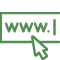 Call the National Redress Scheme on 1800 737 377 
 (Monday to Friday 8am to 5pm, except public holidays - charges may apply)Visit the website at www.nationalredress.gov.auConnect with a Redress Support Service (through the number or website)Things to consider 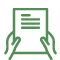 Whether you can apply Whether redress or a civil claim is the best option for you Who will support you to fill in the application form Filling in and submitting the application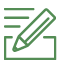 It can be done online, or on paper When you have submitted the form, the National Redress Scheme team will contact you about next stepsThe Independent Decision Maker considers the application 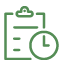 People can take as much time as they need to complete their applicationThe assessment may take between 3 and 12 months People will have up to 6 months to consider the offer of redress   Applications will be prioritised for people who are ill or elderlyAccepting the offer or asking for a review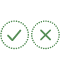 A phone call and letter will let you know if you have an offer of redress To accept the offer, you will need to let the National Redress Scheme know within six monthsIf you are not satisfied with your offer, you can ask for a review, although this may mean that your monetary payment may be less than the first offerHow can I get support and more information? Free, confidential support services are available before, during and after the application process. To connect with a support service and find out how to apply, please go to www.nationalredress.gov.au or call the National Redress Scheme on 1800 737 377 (Monday to Friday 8am to 5pm, except public holidays – charges may apply).Those who need immediate assistance can contact:Beyond Blue 1300 22 4636Lifeline 13 11 141800 Respect 1800 737 732Suicide Call Back Service 1300 659 467Mensline 1300 78 99 78In an emergency call Triple Zero (000)